Англиски јазик, 5 одделение (11-15.5.2020)           Тема: На лекар – мај/јуни 2020Цели:- Вовед, вежби и активности: Обработка на дијалог – болести и симптоми - Вежби и активности: Увежбување на лексички единици со интерактивни вежби- Увежбување на болести и Present Simple (глаголи have & hurt)   (Целите се поставени согласно неделниот број на часовите во редовната настава)I. Вовед: Игра меморија - поврзување на сликичка со соодветен аудио записhttps://www.educaplay.com/learning-resources/5601308-lesson_2_i_have_a_cold.htmlII. Разбирање при читање: Прочитајте го дијалогот и запишете ги одговорите на прашањата во врска со дијалогот! Вежбајте го читањето на дијалогот.Dr. Smith: Hello, Tom. How are you feeling today?Tom: I don’t feel well. Dr. Smith: What’s wrong? Can you tell me how you feel? Tom: Well, I have a terrible headache. Dr. Smith: Hmm...Anything else? Does your throat* hurt?                                           * throat = грлоTom: Yes, it hurts a little. I have a cough too. Dr. Smith: Do you have a fever? Tom: Yes, I have a low fever. Dr. Smith: It sounds like you may have the flu. Tom: Oh, that’s terrible. Dr. Smith: Don’t worry. I will give you some medicine and you will feel better soon. Tom: Okay. Can I go to work tomorrow? Dr. Smith: No, you can’t. Stay home tomorrow, get some rest, and drink plenty of juice and water. Tom: Thank you, Doctor. Dr. Smith: Okay, take care of yourself and I hope you feel better soon.                Answer the questions:1. How does Tom feel today? 2. What are his symptoms? 3. What does the doctor tell him?Одговорите на прашањата се наоѓаат на следната страница. 1. He doesn’t feel well.2. He has a terrible headache, his throat hurts a little and he caughs. He also has a low fever.3. The doctor tells him to stay at home, get some rest, and drink plenty of juice and water.III. Запомни ги овие изрази со кои се искажува  и опишување степенот на болка.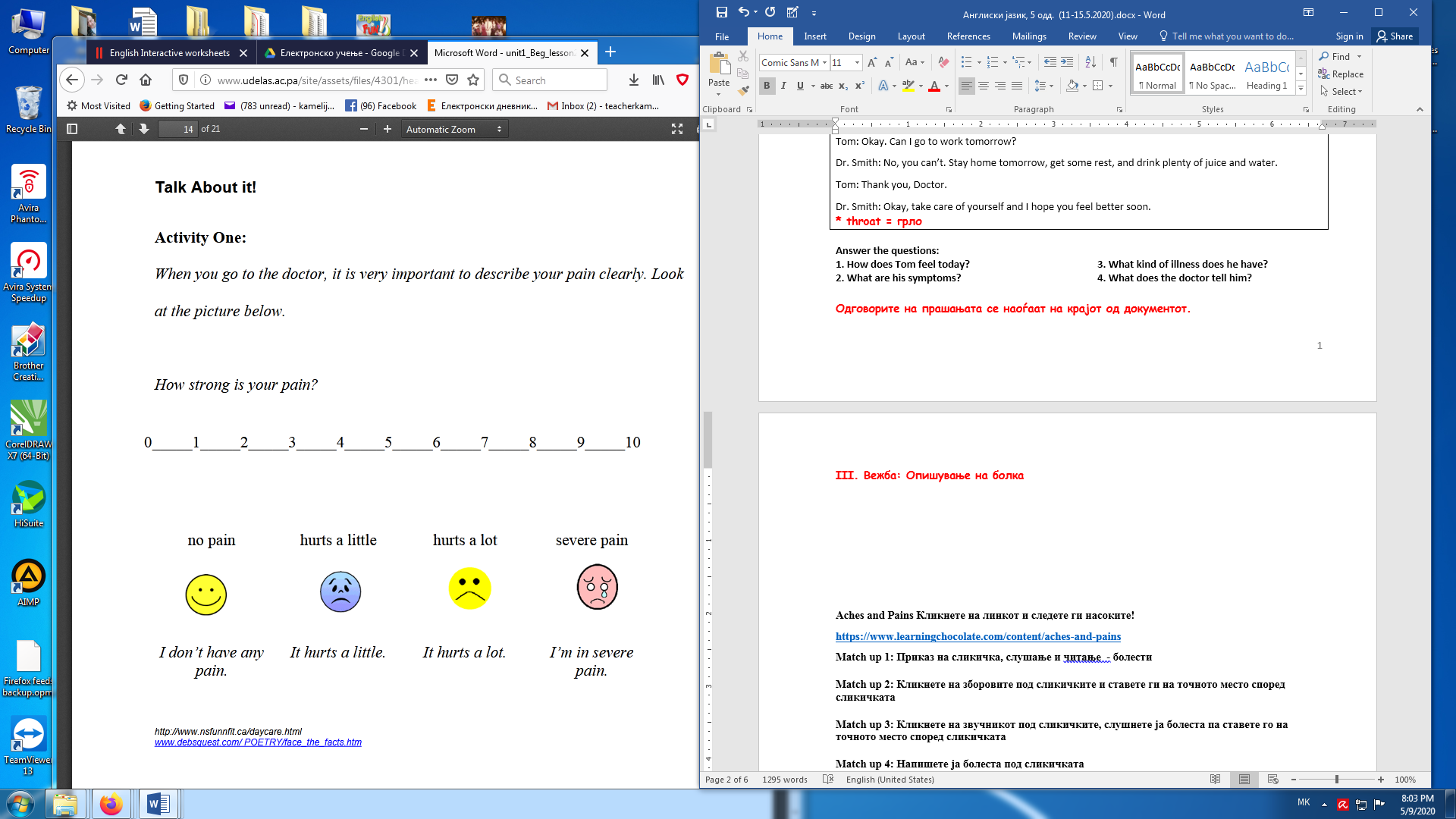 Немам воопшто болка.  Ме боли малку.  Многу ме боли. Јас сум со голема болка.IV Вежба:   Кликнете на линкот и следете ги насоките!https://www.learningchocolate.com/content/aches-and-painsMatch up 1: Приказ на сликичка, слушање и читање - болести Match up 2: Кликнете на зборовите под сликичките и ставете ги на точното место според сликичкатаMatch up 3: Кликнете на звучникот под сликичките, слушнете ја болеста па ставете го на точното место според сликичкатаMatch up 4: Напишете ја болеста под сликичкатаDictation:      Слушнете и запишете ја болеста Проверете си ги точните одговори V Вежба:   По исполнување на сите задолженија, заслуживте едно забавно, певливо и поучно видео!https://www.youtube.com/watch?v=QJHtpAriDp0&list=RDQJHtpAriDp0&start_radio=1&t=2+++++++++++++++++++++++++++++++++++++++++++++++++++++++++++++++++++++Домашна работа:За домашна задача пополнете го овој работен лист: https://www.liveworksheets.com/if131061oaНасоки; Увежбување на Present Simple  Бодови: Страната Liveworksheets автоматски ги бодира точните одговори како процент од максимум 10 бодови. На пример, доколку се поставени 20 прашања, а дадени се 10 точни одговори, ќе се добијат 5/10 бодови = 50%. Во случај на 4 точни одговори од вкупно 5, тоа ќе изнесува 8/10 = 80%, а од 15 прашања, доколку се дадат 10 точни одговори, бодувањето ќе изнесува 7/10 = 75%.1. Кога ќе завршиш, кликни FINISH.2. Потоа кликни на Email my answer to my teacher И ПОПОЛНИ НА СЛЕДНИОТ НАЧИН:3. Напиши го целото име и презиме (не користи прекари)4. Level/group: Va / Vb (СПОЕНО И НА ЛАТИНИЦА)5. School subject: English6. Enter your teacher’s email: teacherkamelija@gmail.comЗабелешка: Доколку го пратиш раб. лист на kamelijasim@yahoo.com нема да можам да го проверам.Краен рок за доставка на домашната задача е петок (15.5.2020)Благодарам на оние ученици кои успешно си го органзизирале времето во периодот Учење од дома, па редовно и навремено ми ги праќаат домашните задачи,така да и јас имам можност да си го организирам моето работно време,и успевам навремено да им ја пратам повратната информација ♥♥♥Очекувај повратна порака, бидејќи го имам твојот мејл.Take care!         Teacher Kamelija